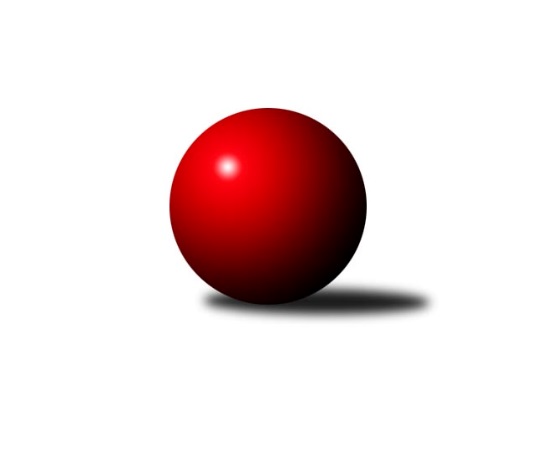 Č.15Ročník 2012/2013	10.6.2024 1. KLM 2012/2013Statistika 15. kolaTabulka družstev:		družstvo	záp	výh	rem	proh	skore	sety	průměr	body	plné	dorážka	chyby	1.	SKK  Náchod	15	11	3	1	83.5 : 36.5 	(220.0 : 140.0)	3488	25	2243	1245	7.8	2.	TJ Jiskra Kovářská	15	9	1	5	64.0 : 56.0 	(182.5 : 177.5)	3330	19	2188	1142	18.4	3.	TJ Spartak Přerov˝A˝	15	7	4	4	63.0 : 57.0 	(184.5 : 175.5)	3380	18	2236	1144	15.9	4.	TJ Třebíč	15	9	0	6	61.5 : 58.5 	(175.5 : 184.5)	3364	18	2215	1149	14.8	5.	KK Slavoj Praha	15	7	1	7	64.5 : 55.5 	(180.0 : 180.0)	3390	15	2225	1165	12.9	6.	TJ Sokol Husovice	15	7	1	7	60.5 : 59.5 	(182.0 : 178.0)	3406	15	2215	1191	11.7	7.	TJ Sokol KARE Luhačovice˝A˝	15	5	3	7	57.0 : 63.0 	(187.5 : 172.5)	3313	13	2197	1116	19.3	8.	TJ Centropen Dačice	15	6	1	8	53.0 : 67.0 	(174.0 : 186.0)	3350	13	2205	1145	14.7	9.	KK PSJ Jihlava	15	6	0	9	55.5 : 64.5 	(158.5 : 201.5)	3246	12	2150	1096	17.7	10.	TJ Sokol Kolín	15	6	0	9	55.0 : 65.0 	(178.5 : 181.5)	3348	12	2194	1153	14.7	11.	TJ Valašské Meziříčí	15	5	1	9	51.0 : 69.0 	(170.0 : 190.0)	3367	11	2210	1158	13.5	12.	SKK Svijany  Vrchlabí	15	4	1	10	51.5 : 68.5 	(167.0 : 193.0)	3344	9	2225	1119	13.4Tabulka doma:		družstvo	záp	výh	rem	proh	skore	sety	průměr	body	maximum	minimum	1.	TJ Jiskra Kovářská	7	7	0	0	38.5 : 17.5 	(97.5 : 70.5)	3326	14	3351	3286	2.	SKK  Náchod	8	6	2	0	48.5 : 15.5 	(122.0 : 70.0)	3529	14	3623	3441	3.	TJ Sokol Kolín	7	6	0	1	37.0 : 19.0 	(87.0 : 81.0)	3356	12	3412	3291	4.	KK PSJ Jihlava	8	6	0	2	39.5 : 24.5 	(96.5 : 95.5)	3443	12	3519	3368	5.	TJ Třebíč	8	6	0	2	36.5 : 27.5 	(99.0 : 93.0)	3411	12	3529	3290	6.	TJ Centropen Dačice	7	5	1	1	34.0 : 22.0 	(95.0 : 73.0)	3347	11	3432	3292	7.	TJ Sokol KARE Luhačovice˝A˝	8	5	1	2	38.0 : 26.0 	(110.0 : 82.0)	3489	11	3589	3337	8.	TJ Spartak Přerov˝A˝	8	4	3	1	37.0 : 27.0 	(103.0 : 89.0)	3427	11	3498	3366	9.	KK Slavoj Praha	8	5	1	2	37.0 : 27.0 	(96.0 : 96.0)	3335	11	3405	3232	10.	TJ Sokol Husovice	7	5	0	2	34.5 : 21.5 	(93.5 : 74.5)	3384	10	3439	3313	11.	SKK Svijany  Vrchlabí	7	4	0	3	33.0 : 23.0 	(91.5 : 76.5)	3416	8	3476	3360	12.	TJ Valašské Meziříčí	7	4	0	3	29.0 : 27.0 	(85.0 : 83.0)	3438	8	3594	3310Tabulka venku:		družstvo	záp	výh	rem	proh	skore	sety	průměr	body	maximum	minimum	1.	SKK  Náchod	7	5	1	1	35.0 : 21.0 	(98.0 : 70.0)	3483	11	3610	3362	2.	TJ Spartak Přerov˝A˝	7	3	1	3	26.0 : 30.0 	(81.5 : 86.5)	3373	7	3543	3229	3.	TJ Třebíč	7	3	0	4	25.0 : 31.0 	(76.5 : 91.5)	3357	6	3478	3273	4.	TJ Sokol Husovice	8	2	1	5	26.0 : 38.0 	(88.5 : 103.5)	3409	5	3518	3321	5.	TJ Jiskra Kovářská	8	2	1	5	25.5 : 38.5 	(85.0 : 107.0)	3331	5	3442	3231	6.	KK Slavoj Praha	7	2	0	5	27.5 : 28.5 	(84.0 : 84.0)	3398	4	3480	3260	7.	TJ Valašské Meziříčí	8	1	1	6	22.0 : 42.0 	(85.0 : 107.0)	3359	3	3543	3216	8.	TJ Sokol KARE Luhačovice˝A˝	7	0	2	5	19.0 : 37.0 	(77.5 : 90.5)	3288	2	3405	3173	9.	TJ Centropen Dačice	8	1	0	7	19.0 : 45.0 	(79.0 : 113.0)	3351	2	3419	3295	10.	SKK Svijany  Vrchlabí	8	0	1	7	18.5 : 45.5 	(75.5 : 116.5)	3335	1	3426	3234	11.	KK PSJ Jihlava	7	0	0	7	16.0 : 40.0 	(62.0 : 106.0)	3218	0	3372	2726	12.	TJ Sokol Kolín	8	0	0	8	18.0 : 46.0 	(91.5 : 100.5)	3347	0	3438	3262Tabulka podzimní části:		družstvo	záp	výh	rem	proh	skore	sety	průměr	body	doma	venku	1.	SKK  Náchod	11	9	1	1	64.0 : 24.0 	(167.5 : 96.5)	3477	19 	4 	1 	0 	5 	0 	1	2.	TJ Spartak Přerov˝A˝	11	6	3	2	49.0 : 39.0 	(144.0 : 120.0)	3420	15 	3 	2 	1 	3 	1 	1	3.	KK Slavoj Praha	11	7	0	4	51.0 : 37.0 	(135.0 : 129.0)	3369	14 	5 	0 	1 	2 	0 	3	4.	TJ Jiskra Kovářská	11	6	1	4	43.5 : 44.5 	(126.0 : 138.0)	3322	13 	5 	0 	0 	1 	1 	4	5.	TJ Třebíč	11	6	0	5	40.0 : 48.0 	(122.5 : 141.5)	3365	12 	4 	0 	2 	2 	0 	3	6.	TJ Sokol Husovice	11	5	1	5	46.0 : 42.0 	(140.0 : 124.0)	3408	11 	3 	0 	2 	2 	1 	3	7.	TJ Centropen Dačice	11	5	1	5	40.0 : 48.0 	(124.5 : 139.5)	3348	11 	4 	1 	1 	1 	0 	4	8.	TJ Sokol Kolín	11	5	0	6	43.5 : 44.5 	(132.0 : 132.0)	3337	10 	5 	0 	1 	0 	0 	5	9.	TJ Sokol KARE Luhačovice˝A˝	11	4	1	6	41.0 : 47.0 	(133.0 : 131.0)	3324	9 	4 	0 	1 	0 	1 	5	10.	KK PSJ Jihlava	11	4	0	7	41.0 : 47.0 	(116.0 : 148.0)	3221	8 	4 	0 	2 	0 	0 	5	11.	TJ Valašské Meziříčí	11	3	0	8	33.0 : 55.0 	(120.5 : 143.5)	3353	6 	2 	0 	3 	1 	0 	5	12.	SKK Svijany  Vrchlabí	11	2	0	9	36.0 : 52.0 	(123.0 : 141.0)	3337	4 	2 	0 	3 	0 	0 	6Tabulka jarní části:		družstvo	záp	výh	rem	proh	skore	sety	průměr	body	doma	venku	1.	TJ Třebíč	4	3	0	1	21.5 : 10.5 	(53.0 : 43.0)	3384	6 	2 	0 	0 	1 	0 	1 	2.	TJ Jiskra Kovářská	4	3	0	1	20.5 : 11.5 	(56.5 : 39.5)	3352	6 	2 	0 	0 	1 	0 	1 	3.	SKK  Náchod	4	2	2	0	19.5 : 12.5 	(52.5 : 43.5)	3537	6 	2 	1 	0 	0 	1 	0 	4.	TJ Valašské Meziříčí	4	2	1	1	18.0 : 14.0 	(49.5 : 46.5)	3432	5 	2 	0 	0 	0 	1 	1 	5.	SKK Svijany  Vrchlabí	4	2	1	1	15.5 : 16.5 	(44.0 : 52.0)	3384	5 	2 	0 	0 	0 	1 	1 	6.	TJ Sokol KARE Luhačovice˝A˝	4	1	2	1	16.0 : 16.0 	(54.5 : 41.5)	3369	4 	1 	1 	1 	0 	1 	0 	7.	KK PSJ Jihlava	4	2	0	2	14.5 : 17.5 	(42.5 : 53.5)	3370	4 	2 	0 	0 	0 	0 	2 	8.	TJ Sokol Husovice	4	2	0	2	14.5 : 17.5 	(42.0 : 54.0)	3400	4 	2 	0 	0 	0 	0 	2 	9.	TJ Spartak Přerov˝A˝	4	1	1	2	14.0 : 18.0 	(40.5 : 55.5)	3315	3 	1 	1 	0 	0 	0 	2 	10.	TJ Centropen Dačice	4	1	0	3	13.0 : 19.0 	(49.5 : 46.5)	3364	2 	1 	0 	0 	0 	0 	3 	11.	TJ Sokol Kolín	4	1	0	3	11.5 : 20.5 	(46.5 : 49.5)	3378	2 	1 	0 	0 	0 	0 	3 	12.	KK Slavoj Praha	4	0	1	3	13.5 : 18.5 	(45.0 : 51.0)	3394	1 	0 	1 	1 	0 	0 	2 Zisk bodů pro družstvo:		jméno hráče	družstvo	body	zápasy	v %	dílčí body	sety	v %	1.	Zdeněk Vymazal 	TJ Sokol Husovice 	13	/	15	(87%)	40	/	60	(67%)	2.	Radim Metelka 	TJ Valašské Meziříčí 	12	/	15	(80%)	42.5	/	60	(71%)	3.	Jiří Mrlík 	TJ Sokol KARE Luhačovice˝A˝ 	11	/	13	(85%)	34	/	52	(65%)	4.	Milan Blecha 	TJ Centropen Dačice 	11	/	14	(79%)	35.5	/	56	(63%)	5.	Martin Kovář 	SKK  Náchod 	11	/	14	(79%)	34	/	56	(61%)	6.	Martin Pejčoch 	TJ Jiskra Kovářská 	11	/	14	(79%)	33	/	56	(59%)	7.	Zdeněk Gartus 	KK Slavoj Praha 	11	/	15	(73%)	39.5	/	60	(66%)	8.	Michal Markus 	TJ Sokol KARE Luhačovice˝A˝ 	10	/	14	(71%)	38.5	/	56	(69%)	9.	Václav Rychtařík ml.	KK PSJ Jihlava 	10	/	14	(71%)	28.5	/	56	(51%)	10.	Robert Pevný 	TJ Třebíč 	10	/	15	(67%)	36.5	/	60	(61%)	11.	Kamil Nestrojil 	TJ Třebíč 	10	/	15	(67%)	35.5	/	60	(59%)	12.	Vlastimil Zeman ml. ml.	TJ Jiskra Kovářská 	9	/	13	(69%)	30	/	52	(58%)	13.	Vlado Žiško 	SKK Svijany  Vrchlabí 	9	/	14	(64%)	30.5	/	56	(54%)	14.	Petr Dobeš ml.	TJ Třebíč 	9	/	15	(60%)	33	/	60	(55%)	15.	Kamil Fiebinger 	SKK Svijany  Vrchlabí 	9	/	15	(60%)	32.5	/	60	(54%)	16.	Anton Stašák 	KK Slavoj Praha 	8.5	/	15	(57%)	34.5	/	60	(58%)	17.	Dušan Ryba 	TJ Sokol Husovice 	8	/	11	(73%)	26	/	44	(59%)	18.	Jaroslav Hažva 	SKK  Náchod 	8	/	13	(62%)	30.5	/	52	(59%)	19.	Jiří Partl 	KK PSJ Jihlava 	8	/	13	(62%)	27.5	/	52	(53%)	20.	Daniel Neumann 	SKK  Náchod 	8	/	14	(57%)	34	/	56	(61%)	21.	Martin Kozel st.	KK Slavoj Praha 	8	/	14	(57%)	30.5	/	56	(54%)	22.	Milan Kabelka 	TJ Centropen Dačice 	8	/	15	(53%)	34	/	60	(57%)	23.	Jiří Staněk 	TJ Sokol KARE Luhačovice˝A˝ 	8	/	15	(53%)	30.5	/	60	(51%)	24.	Roman Goldemund 	TJ Spartak Přerov˝A˝ 	8	/	15	(53%)	29.5	/	60	(49%)	25.	Jiří Hetych ml.	SKK  Náchod 	7.5	/	11	(68%)	28	/	44	(64%)	26.	Martin Švorba 	TJ Sokol Kolín  	7.5	/	14	(54%)	30	/	56	(54%)	27.	Jan Pelák 	TJ Sokol Kolín  	7.5	/	15	(50%)	32	/	60	(53%)	28.	Ladislav Beránek 	SKK  Náchod 	7	/	10	(70%)	25.5	/	40	(64%)	29.	Jiří Kudela 	TJ Spartak Přerov˝A˝ 	7	/	11	(64%)	25	/	44	(57%)	30.	Petr Holý 	SKK  Náchod 	7	/	12	(58%)	31.5	/	48	(66%)	31.	Tomáš Cabák 	TJ Valašské Meziříčí 	7	/	12	(58%)	26.5	/	48	(55%)	32.	Roman Weiss 	TJ Sokol Kolín  	7	/	13	(54%)	25	/	52	(48%)	33.	Petr Pavlík 	KK Slavoj Praha 	7	/	13	(54%)	24	/	52	(46%)	34.	Daniel Braun 	KK PSJ Jihlava 	7	/	13	(54%)	23.5	/	52	(45%)	35.	Vlastimil Bělíček 	TJ Spartak Přerov˝A˝ 	7	/	14	(50%)	33	/	56	(59%)	36.	Stanislav Partl 	KK PSJ Jihlava 	7	/	14	(50%)	29	/	56	(52%)	37.	David Junek 	TJ Jiskra Kovářská 	7	/	14	(50%)	27.5	/	56	(49%)	38.	Radek Polách 	TJ Sokol KARE Luhačovice˝A˝ 	7	/	14	(50%)	26	/	56	(46%)	39.	Jiří Kudláček 	TJ Sokol KARE Luhačovice˝A˝ 	7	/	15	(47%)	26	/	60	(43%)	40.	Zdeněk Říha 	SKK Svijany  Vrchlabí 	7	/	15	(47%)	25	/	60	(42%)	41.	Jiří Radil 	TJ Sokol Husovice 	7	/	18	(39%)	29	/	72	(40%)	42.	Michal Rolf 	SKK Svijany  Vrchlabí 	6	/	8	(75%)	18	/	32	(56%)	43.	Filip Dejda 	TJ Sokol Kolín  	6	/	10	(60%)	24	/	40	(60%)	44.	Jiří Axman ml. ml.	TJ Sokol Husovice 	6	/	12	(50%)	27.5	/	48	(57%)	45.	Roman Straka 	SKK  Náchod 	6	/	12	(50%)	26.5	/	48	(55%)	46.	Václav Mazur 	TJ Spartak Přerov˝A˝ 	6	/	12	(50%)	25	/	48	(52%)	47.	Vladimír Výrek 	TJ Valašské Meziříčí 	6	/	12	(50%)	21	/	48	(44%)	48.	Karel Novák 	TJ Centropen Dačice 	6	/	13	(46%)	27	/	52	(52%)	49.	Jiří Němec 	TJ Sokol Kolín  	6	/	13	(46%)	24.5	/	52	(47%)	50.	Jakub Pleban 	TJ Spartak Přerov˝A˝ 	6	/	14	(43%)	28.5	/	56	(51%)	51.	Jiří Mikoláš 	TJ Třebíč 	6	/	14	(43%)	26.5	/	56	(47%)	52.	David Hobl 	SKK Svijany  Vrchlabí 	6	/	14	(43%)	26	/	56	(46%)	53.	Petr Dvořák 	TJ Jiskra Kovářská 	5.5	/	9	(61%)	20	/	36	(56%)	54.	Vlastimil Zeman st. 	TJ Jiskra Kovářská 	5.5	/	13	(42%)	26.5	/	52	(51%)	55.	Stanislav Březina 	KK Slavoj Praha 	5	/	9	(56%)	14	/	36	(39%)	56.	Jaroslav Tejml 	TJ Jiskra Kovářská 	5	/	10	(50%)	24	/	40	(60%)	57.	Jiří Malínek 	TJ Centropen Dačice 	5	/	15	(33%)	25.5	/	60	(43%)	58.	Václav Rypel 	TJ Třebíč 	4.5	/	13	(35%)	20	/	52	(38%)	59.	Jiří Hendrych 	TJ Spartak Přerov˝A˝ 	4	/	6	(67%)	13.5	/	24	(56%)	60.	Stanislav Tichý 	KK Slavoj Praha 	4	/	7	(57%)	14	/	28	(50%)	61.	Pavel Vymazal 	TJ Sokol Husovice 	4	/	7	(57%)	11.5	/	28	(41%)	62.	Petr Benedikt 	KK PSJ Jihlava 	4	/	9	(44%)	16	/	36	(44%)	63.	Dalibor Tuček 	TJ Valašské Meziříčí 	4	/	9	(44%)	14.5	/	36	(40%)	64.	Jindřich Lauer 	TJ Sokol Kolín  	4	/	10	(40%)	19	/	40	(48%)	65.	Tomáš Valík 	KK PSJ Jihlava 	4	/	10	(40%)	17.5	/	40	(44%)	66.	Karel Uhlíř 	TJ Třebíč 	4	/	10	(40%)	17	/	40	(43%)	67.	Luboš Gassmann 	TJ Valašské Meziříčí 	4	/	11	(36%)	20.5	/	44	(47%)	68.	Libor Škoula 	TJ Sokol Husovice 	4	/	13	(31%)	24.5	/	52	(47%)	69.	David Volek 	TJ Valašské Meziříčí 	4	/	14	(29%)	26	/	56	(46%)	70.	Václav Zajíc 	TJ Centropen Dačice 	4	/	14	(29%)	23.5	/	56	(42%)	71.	Jiří Vejvara 	SKK Svijany  Vrchlabí 	3.5	/	4	(88%)	9	/	16	(56%)	72.	Milan Kanda 	TJ Spartak Přerov˝A˝ 	3	/	5	(60%)	9.5	/	20	(48%)	73.	Roman Pek 	SKK Svijany  Vrchlabí 	3	/	8	(38%)	9.5	/	32	(30%)	74.	Pavel Kubálek 	TJ Sokol KARE Luhačovice˝A˝ 	3	/	12	(25%)	21.5	/	48	(45%)	75.	Petr Žahourek 	TJ Centropen Dačice 	3	/	13	(23%)	19	/	52	(37%)	76.	Jakub Zdražil 	KK PSJ Jihlava 	2.5	/	8	(31%)	12.5	/	32	(39%)	77.	Jan Machálek st.	TJ Sokol Husovice 	2	/	6	(33%)	10.5	/	24	(44%)	78.	Milan Hrouda 	TJ Jiskra Kovářská 	2	/	6	(33%)	5.5	/	24	(23%)	79.	Petr Pavelka ml 	TJ Spartak Přerov˝A˝ 	2	/	7	(29%)	10.5	/	28	(38%)	80.	Pavel Nežádal 	SKK Svijany  Vrchlabí 	2	/	11	(18%)	16	/	44	(36%)	81.	Jiří Bartoníček 	KK Slavoj Praha 	2	/	13	(15%)	20.5	/	52	(39%)	82.	Michal Šimek 	TJ Sokol Husovice 	1.5	/	2	(75%)	6	/	8	(75%)	83.	Jiří Kašpar 	KK Slavoj Praha 	1	/	1	(100%)	3	/	4	(75%)	84.	Dalibor Jandík 	TJ Valašské Meziříčí 	1	/	1	(100%)	3	/	4	(75%)	85.	Petr Vojtíšek 	TJ Centropen Dačice 	1	/	1	(100%)	2	/	4	(50%)	86.	Vlastimil Červenka 	TJ Sokol KARE Luhačovice˝A˝ 	1	/	2	(50%)	5	/	8	(63%)	87.	Tomáš Bártů 	TJ Centropen Dačice 	1	/	3	(33%)	6.5	/	12	(54%)	88.	Dalibor Matyáš 	TJ Spartak Přerov˝A˝ 	1	/	4	(25%)	8.5	/	16	(53%)	89.	Jaroslav Šatník 	TJ Sokol Kolín  	1	/	4	(25%)	5.5	/	16	(34%)	90.	Robert Petera 	TJ Sokol Kolín  	1	/	6	(17%)	9.5	/	24	(40%)	91.	Tomáš Stolařík 	TJ Sokol KARE Luhačovice˝A˝ 	0	/	1	(0%)	2	/	4	(50%)	92.	Jiří Konečný 	TJ Sokol KARE Luhačovice˝A˝ 	0	/	1	(0%)	1	/	4	(25%)	93.	Lukáš Štibich 	TJ Centropen Dačice 	0	/	1	(0%)	1	/	4	(25%)	94.	František Caha 	TJ Třebíč 	0	/	1	(0%)	1	/	4	(25%)	95.	Petr Kudláček 	TJ Sokol KARE Luhačovice˝A˝ 	0	/	1	(0%)	1	/	4	(25%)	96.	Vladimír Dvořák 	KK PSJ Jihlava 	0	/	1	(0%)	1	/	4	(25%)	97.	Vladimír Kantor 	TJ Třebíč 	0	/	1	(0%)	1	/	4	(25%)	98.	Aleš Zeman 	TJ Třebíč 	0	/	1	(0%)	0	/	4	(0%)	99.	Michal Juroška 	TJ Valašské Meziříčí 	0	/	1	(0%)	0	/	4	(0%)	100.	Mojmír Holec 	TJ Centropen Dačice 	0	/	1	(0%)	0	/	4	(0%)	101.	Petr Března 	TJ Třebíč 	0	/	2	(0%)	4	/	8	(50%)	102.	Jan Ševela 	KK PSJ Jihlava 	0	/	2	(0%)	1	/	8	(13%)	103.	Jaroslav Krejčí 	TJ Spartak Přerov˝A˝ 	0	/	2	(0%)	1	/	8	(13%)	104.	Arnošt Werschall 	TJ Jiskra Kovářská 	0	/	2	(0%)	1	/	8	(13%)	105.	Jiří Divila ml. 	TJ Spartak Přerov˝A˝ 	0	/	3	(0%)	4	/	12	(33%)	106.	Ondřej Topič 	TJ Valašské Meziříčí 	0	/	6	(0%)	6.5	/	24	(27%)Průměry na kuželnách:		kuželna	průměr	plné	dorážka	chyby	výkon na hráče	1.	SKK Nachod, 1-4	3466	2243	1223	12.4	(577.7)	2.	TJ Sokol Luhačovice, 1-4	3453	2253	1199	15.3	(575.5)	3.	KK PSJ Jihlava, 1-4	3438	2255	1183	16.9	(573.1)	4.	TJ Valašské Meziříčí, 1-4	3429	2247	1182	13.8	(571.6)	5.	Vrchlabí, 1-4	3406	2238	1168	11.1	(567.8)	6.	TJ Spartak Přerov, 1-6	3404	2245	1159	15.8	(567.5)	7.	TJ Třebíč, 1-4	3394	2216	1177	13.1	(565.8)	8.	TJ Sokol Husovice, 1-4	3343	2198	1145	16.0	(557.2)	9.	TJ Sokol Kolín, 1-4	3330	2189	1141	13.4	(555.1)	10.	TJ Centropen Dačice, 1-4	3320	2192	1128	14.5	(553.5)	11.	KK Slavia Praha, 1-4	3316	2191	1125	13.2	(552.8)	12.	Kuželna Golf Club, 1-4	3254	2160	1093	19.4	(542.3)Nejlepší výkony na kuželnách:SKK Nachod, 1-4SKK  Náchod	3623	5. kolo	Zdeněk Gartus 	KK Slavoj Praha	635	12. koloSKK  Náchod	3591	11. kolo	Jaroslav Hažva 	SKK  Náchod	635	5. koloSKK  Náchod	3565	3. kolo	Petr Holý 	SKK  Náchod	633	3. koloSKK  Náchod	3563	7. kolo	Ladislav Beránek 	SKK  Náchod	632	11. koloSKK  Náchod	3510	13. kolo	Daniel Neumann 	SKK  Náchod	624	11. koloSKK  Náchod	3485	12. kolo	Daniel Neumann 	SKK  Náchod	623	9. koloTJ Spartak Přerov˝A˝	3464	9. kolo	David Junek 	TJ Jiskra Kovářská	622	5. koloKK Slavoj Praha	3460	12. kolo	Daniel Neumann 	SKK  Náchod	622	3. koloSKK  Náchod	3451	9. kolo	Roman Goldemund 	TJ Spartak Přerov˝A˝	618	9. koloSKK  Náchod	3441	15. kolo	Martin Kovář 	SKK  Náchod	614	11. koloTJ Sokol Luhačovice, 1-4SKK  Náchod	3595	14. kolo	Michal Markus 	TJ Sokol KARE Luhačovice˝A˝	650	15. koloTJ Sokol KARE Luhačovice˝A˝	3589	14. kolo	Petr Dobeš ml.	TJ Třebíč	645	12. koloTJ Sokol KARE Luhačovice˝A˝	3563	9. kolo	Pavel Kubálek 	TJ Sokol KARE Luhačovice˝A˝	642	15. koloTJ Valašské Meziříčí	3543	7. kolo	Luboš Gassmann 	TJ Valašské Meziříčí	638	7. koloTJ Sokol KARE Luhačovice˝A˝	3541	15. kolo	Radek Polách 	TJ Sokol KARE Luhačovice˝A˝	637	9. koloTJ Sokol KARE Luhačovice˝A˝	3505	7. kolo	Petr Holý 	SKK  Náchod	636	14. koloTJ Sokol KARE Luhačovice˝A˝	3490	11. kolo	Jiří Mrlík 	TJ Sokol KARE Luhačovice˝A˝	632	7. koloTJ Sokol KARE Luhačovice˝A˝	3468	2. kolo	Jiří Staněk 	TJ Sokol KARE Luhačovice˝A˝	620	14. koloTJ Sokol Kolín 	3438	9. kolo	Michal Markus 	TJ Sokol KARE Luhačovice˝A˝	617	12. koloTJ Třebíč	3423	12. kolo	Jiří Staněk 	TJ Sokol KARE Luhačovice˝A˝	616	2. koloKK PSJ Jihlava, 1-4SKK  Náchod	3546	10. kolo	Václav Rychtařík ml.	KK PSJ Jihlava	630	13. koloKK PSJ Jihlava	3519	13. kolo	Tomáš Valík 	KK PSJ Jihlava	624	1. koloTJ Sokol Husovice	3518	7. kolo	Stanislav Partl 	KK PSJ Jihlava	622	15. koloKK PSJ Jihlava	3484	5. kolo	Stanislav Partl 	KK PSJ Jihlava	622	13. koloKK PSJ Jihlava	3468	3. kolo	Jaroslav Hažva 	SKK  Náchod	622	10. koloKK PSJ Jihlava	3455	1. kolo	Zdeněk Vymazal 	TJ Sokol Husovice	621	7. koloKK PSJ Jihlava	3434	15. kolo	Vlastimil Zeman ml. ml.	TJ Jiskra Kovářská	617	13. koloTJ Sokol Kolín 	3428	5. kolo	Václav Rychtařík ml.	KK PSJ Jihlava	611	5. koloTJ Valašské Meziříčí	3427	3. kolo	Daniel Braun 	KK PSJ Jihlava	607	8. koloTJ Jiskra Kovářská	3426	13. kolo	Jiří Hetych ml.	SKK  Náchod	605	10. koloTJ Valašské Meziříčí, 1-4SKK  Náchod	3610	6. kolo	Tomáš Cabák 	TJ Valašské Meziříčí	635	6. koloTJ Valašské Meziříčí	3594	6. kolo	Tomáš Cabák 	TJ Valašské Meziříčí	627	8. koloTJ Valašské Meziříčí	3522	8. kolo	David Hobl 	SKK Svijany  Vrchlabí	625	8. koloTJ Valašské Meziříčí	3494	14. kolo	Jaroslav Hažva 	SKK  Náchod	622	6. koloTJ Valašské Meziříčí	3446	12. kolo	Ladislav Beránek 	SKK  Náchod	619	6. koloTJ Spartak Přerov˝A˝	3445	2. kolo	Radim Metelka 	TJ Valašské Meziříčí	613	8. koloTJ Třebíč	3429	4. kolo	Martin Kovář 	SKK  Náchod	605	6. koloSKK Svijany  Vrchlabí	3426	8. kolo	David Volek 	TJ Valašské Meziříčí	602	8. koloTJ Sokol Kolín 	3385	12. kolo	Jiří Hetych ml.	SKK  Náchod	601	6. koloTJ Valašské Meziříčí	3352	11. kolo	Tomáš Cabák 	TJ Valašské Meziříčí	601	11. koloVrchlabí, 1-4KK Slavoj Praha	3478	14. kolo	Zdeněk Gartus 	KK Slavoj Praha	635	14. koloTJ Třebíč	3478	2. kolo	David Hobl 	SKK Svijany  Vrchlabí	622	2. koloSKK Svijany  Vrchlabí	3476	14. kolo	Jiří Malínek 	TJ Centropen Dačice	611	9. koloSKK Svijany  Vrchlabí	3455	2. kolo	Robert Pevný 	TJ Třebíč	610	2. koloSKK Svijany  Vrchlabí	3451	4. kolo	Michal Rolf 	SKK Svijany  Vrchlabí	608	4. koloSKK  Náchod	3436	4. kolo	Vlado Žiško 	SKK Svijany  Vrchlabí	606	7. koloSKK Svijany  Vrchlabí	3425	7. kolo	Kamil Fiebinger 	SKK Svijany  Vrchlabí	604	9. koloTJ Spartak Přerov˝A˝	3392	11. kolo	Michal Rolf 	SKK Svijany  Vrchlabí	598	14. koloTJ Centropen Dačice	3389	9. kolo	Kamil Fiebinger 	SKK Svijany  Vrchlabí	597	14. koloSKK Svijany  Vrchlabí	3376	11. kolo	Petr Pavlík 	KK Slavoj Praha	596	14. koloTJ Spartak Přerov, 1-6TJ Spartak Přerov˝A˝	3498	5. kolo	Vlastimil Bělíček 	TJ Spartak Přerov˝A˝	636	5. koloKK Slavoj Praha	3480	8. kolo	Radim Metelka 	TJ Valašské Meziříčí	626	13. koloTJ Spartak Přerov˝A˝	3476	15. kolo	Vlastimil Bělíček 	TJ Spartak Přerov˝A˝	619	1. koloTJ Sokol Husovice	3474	5. kolo	Jiří Radil 	TJ Sokol Husovice	613	5. koloTJ Spartak Přerov˝A˝	3455	3. kolo	Milan Blecha 	TJ Centropen Dačice	613	3. koloTJ Spartak Přerov˝A˝	3445	10. kolo	Václav Mazur 	TJ Spartak Přerov˝A˝	613	8. koloTJ Valašské Meziříčí	3420	13. kolo	Vlastimil Bělíček 	TJ Spartak Přerov˝A˝	609	3. koloTJ Spartak Přerov˝A˝	3420	1. kolo	Martin Kozel st.	KK Slavoj Praha	608	8. koloTJ Sokol KARE Luhačovice˝A˝	3402	10. kolo	Jiří Axman ml. ml.	TJ Sokol Husovice	607	5. koloTJ Spartak Přerov˝A˝	3382	8. kolo	Jakub Pleban 	TJ Spartak Přerov˝A˝	605	6. koloTJ Třebíč, 1-4TJ Spartak Přerov˝A˝	3543	7. kolo	Petr Dobeš ml.	TJ Třebíč	647	5. koloTJ Třebíč	3529	5. kolo	Dušan Ryba 	TJ Sokol Husovice	632	9. koloTJ Třebíč	3492	9. kolo	Roman Goldemund 	TJ Spartak Přerov˝A˝	629	7. koloKK Slavoj Praha	3469	10. kolo	Radim Metelka 	TJ Valašské Meziříčí	622	15. koloTJ Třebíč	3462	13. kolo	Robert Pevný 	TJ Třebíč	622	13. koloTJ Třebíč	3441	1. kolo	Václav Mazur 	TJ Spartak Přerov˝A˝	615	7. koloTJ Třebíč	3423	15. kolo	Václav Rypel 	TJ Třebíč	608	5. koloTJ Sokol Husovice	3422	9. kolo	Kamil Nestrojil 	TJ Třebíč	606	5. koloTJ Valašské Meziříčí	3405	15. kolo	Kamil Nestrojil 	TJ Třebíč	606	9. koloTJ Třebíč	3345	7. kolo	Michal Rolf 	SKK Svijany  Vrchlabí	605	13. koloTJ Sokol Husovice, 1-4TJ Jiskra Kovářská	3442	8. kolo	Zdeněk Vymazal 	TJ Sokol Husovice	640	14. koloTJ Sokol Husovice	3439	14. kolo	Filip Dejda 	TJ Sokol Kolín 	634	14. koloTJ Sokol Husovice	3421	8. kolo	Zdeněk Vymazal 	TJ Sokol Husovice	619	8. koloTJ Sokol Husovice	3401	12. kolo	Libor Škoula 	TJ Sokol Husovice	615	12. koloTJ Sokol Husovice	3396	6. kolo	Dušan Ryba 	TJ Sokol Husovice	614	6. koloTJ Sokol Husovice	3366	10. kolo	Zdeněk Vymazal 	TJ Sokol Husovice	609	12. koloSKK  Náchod	3362	2. kolo	Vlastimil Zeman ml. ml.	TJ Jiskra Kovářská	602	8. koloTJ Sokol Kolín 	3359	14. kolo	David Junek 	TJ Jiskra Kovářská	601	8. koloTJ Sokol Husovice	3352	2. kolo	Vlastimil Zeman st. 	TJ Jiskra Kovářská	598	8. koloTJ Sokol Husovice	3313	4. kolo	Zdeněk Vymazal 	TJ Sokol Husovice	597	2. koloTJ Sokol Kolín, 1-4TJ Sokol Kolín 	3412	13. kolo	Martin Švorba 	TJ Sokol Kolín 	608	13. koloTJ Sokol Kolín 	3411	3. kolo	Jan Pelák 	TJ Sokol Kolín 	602	3. koloSKK  Náchod	3404	8. kolo	Martin Švorba 	TJ Sokol Kolín 	596	1. koloTJ Sokol Kolín 	3380	8. kolo	Filip Dejda 	TJ Sokol Kolín 	592	8. koloTJ Sokol Kolín 	3346	1. kolo	Filip Dejda 	TJ Sokol Kolín 	592	13. koloTJ Sokol Kolín 	3344	4. kolo	Jan Pelák 	TJ Sokol Kolín 	591	13. koloTJ Centropen Dačice	3328	13. kolo	Jiří Němec 	TJ Sokol Kolín 	590	8. koloTJ Sokol Husovice	3321	3. kolo	Martin Kovář 	SKK  Náchod	586	8. koloTJ Sokol Kolín 	3305	10. kolo	Jan Pelák 	TJ Sokol Kolín 	586	4. koloTJ Sokol Kolín 	3291	6. kolo	Martin Švorba 	TJ Sokol Kolín 	585	3. koloTJ Centropen Dačice, 1-4TJ Centropen Dačice	3432	6. kolo	Milan Kabelka 	TJ Centropen Dačice	620	6. koloTJ Centropen Dačice	3403	14. kolo	Milan Blecha 	TJ Centropen Dačice	617	14. koloTJ Sokol Husovice	3392	1. kolo	Milan Blecha 	TJ Centropen Dačice	613	6. koloTJ Centropen Dačice	3360	4. kolo	Jiří Kudláček 	TJ Sokol KARE Luhačovice˝A˝	589	8. koloTJ Centropen Dačice	3326	1. kolo	Jiří Radil 	TJ Sokol Husovice	586	1. koloTJ Centropen Dačice	3311	8. kolo	Dušan Ryba 	TJ Sokol Husovice	584	1. koloKK PSJ Jihlava	3307	4. kolo	Karel Novák 	TJ Centropen Dačice	583	1. koloTJ Centropen Dačice	3302	2. kolo	Karel Novák 	TJ Centropen Dačice	583	2. koloTJ Sokol KARE Luhačovice˝A˝	3298	8. kolo	Václav Mazur 	TJ Spartak Přerov˝A˝	581	14. koloTJ Spartak Přerov˝A˝	3295	14. kolo	Jiří Staněk 	TJ Sokol KARE Luhačovice˝A˝	581	8. koloKK Slavia Praha, 1-4SKK  Náchod	3425	1. kolo	Zdeněk Gartus 	KK Slavoj Praha	638	5. koloKK Slavoj Praha	3405	11. kolo	Anton Stašák 	KK Slavoj Praha	604	9. koloKK Slavoj Praha	3403	3. kolo	Anton Stašák 	KK Slavoj Praha	601	7. koloKK Slavoj Praha	3402	9. kolo	Pavel Vymazal 	TJ Sokol Husovice	600	11. koloKK Slavoj Praha	3363	5. kolo	Jaroslav Hažva 	SKK  Náchod	599	1. koloTJ Sokol Husovice	3362	11. kolo	Zdeněk Gartus 	KK Slavoj Praha	598	3. koloSKK Svijany  Vrchlabí	3362	3. kolo	Martin Kozel st.	KK Slavoj Praha	598	9. koloKK Slavoj Praha	3328	7. kolo	Zdeněk Gartus 	KK Slavoj Praha	592	9. koloTJ Valašské Meziříčí	3301	5. kolo	Anton Stašák 	KK Slavoj Praha	587	11. koloKK Slavoj Praha	3292	1. kolo	Petr Holý 	SKK  Náchod	586	1. koloKuželna Golf Club, 1-4TJ Jiskra Kovářská	3351	4. kolo	Jaroslav Tejml 	TJ Jiskra Kovářská	629	9. koloTJ Jiskra Kovářská	3347	14. kolo	Martin Pejčoch 	TJ Jiskra Kovářská	601	14. koloTJ Jiskra Kovářská	3345	12. kolo	Petr Dobeš ml.	TJ Třebíč	600	14. koloTJ Jiskra Kovářská	3339	2. kolo	Martin Pejčoch 	TJ Jiskra Kovářská	593	4. koloTJ Jiskra Kovářská	3312	6. kolo	Martin Pejčoch 	TJ Jiskra Kovářská	591	12. koloTJ Jiskra Kovářská	3303	9. kolo	Jiří Kudláček 	TJ Sokol KARE Luhačovice˝A˝	587	6. koloKK Slavoj Praha	3292	4. kolo	Jakub Pleban 	TJ Spartak Přerov˝A˝	586	12. koloTJ Jiskra Kovářská	3286	11. kolo	Jaroslav Tejml 	TJ Jiskra Kovářská	586	11. koloTJ Třebíč	3285	14. kolo	Martin Švorba 	TJ Sokol Kolín 	583	11. koloTJ Sokol Kolín 	3273	11. kolo	David Junek 	TJ Jiskra Kovářská	580	14. koloČetnost výsledků:	8.0 : 0.0	3x	7.5 : 0.5	1x	7.0 : 1.0	12x	6.0 : 2.0	22x	5.5 : 2.5	2x	5.0 : 3.0	21x	4.5 : 3.5	2x	4.0 : 4.0	8x	3.0 : 5.0	5x	2.0 : 6.0	10x	1.0 : 7.0	3x	0.0 : 8.0	1x